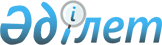 2022-2024 жылдарға арналған Темірбек Жүргенов ауылдық округі бюджетін бекіту туралы
					
			Мерзімі біткен
			
			
		
					Ақтөбе облысы Әйтеке би аудандық мәслихатының 2022 жылғы 11 қаңтардағы № 143 шешімі. Мерзімі өткендіктен қолданыс тоқтатылды
      Қазақстан Республикасының Бюджет кодексінің 9-1 бабының 2-тармағына, Қазақстан Республикасының "Қазақстан Республикасындағы жергілікті мемлекеттік басқару және өзін–өзі басқару туралы" Заңының 6 бабына сәйкес, Әйтеке би аудандық мәслихаты ШЕШТІ:
      1. 2022-2024 жылдарға арналған Темірбек Жүргенов ауылдық округ бюджеті тиісінше 1, 2 және 3 қосымшаларға сәйкес, оның ішінде, 2022 жылға келесідей көлемде бекітілсін:
      1) кірістер – 112360 мың теңге, оның ішінде:
      салықтық түсімдер – 27453 мың теңге;
      трансферттер түсімі – 84907 мың теңге;
      2) шығындар – 123322,3 мың теңге;
      3) таза бюджеттік кредиттеу – 0 теңге;
      4) қаржы активтерiмен жасалатын операциялар бойынша сальдо –0 теңге;
      5) бюджет тапшылығы (профициті) – -10 962,3 мың теңге;
      6) бюджет тапшылығын қаржыландыру (профицитін пайдалану) – 10 962,3 мың теңге, оның ішінде:
      бюджет қаражатының пайдаланылатын қалдықтары – 10 962,3 мың теңге.
      Ескерту. 1 тармақ жаңа редакцияда - Ақтөбе облысы Әйтеке би аудандық мәслихатының 24.11.2022 № 270 шешімімен (01.01.2022 бастап қолданысқа енгізіледі).


      2. Ауылдық округ бюджетінің кірісіне мыналар есептелетін болып ескерілсін:
      мүлікке салынатын салықтар;
      жер салығы;
      көлік құралдарына салынатын салық;
      жер учаскелерін пайдаланғаны үшін төлем;
      тұрғын үйлерді жалға беруден түсетін салықтар;
      жер учаскелерін сатудан түсетін салықтар;
      жер учаскелерін жалдау құқығын сатқаны үшін түсетін салықтар;
      мемлекет меншігіндегі мүлікті жалға беруден түсетін кірістер.
      3. Мәліметке және басшылыққа алып, Қазақстан Республикасының 2021 жылғы 2 желтоқсандағы "2022 – 2024 жылдарға арналған республикалық бюджет туралы" Заңының 9 - бабына сәйкес, 2022 жылғы 1 қаңтарынан бастап белгіленді:
      1) жалақының ең төмен мөлшерi – 60 000 теңге;
      2) жәрдемақыларды және өзге де әлеуметтiк төлемдердi есептеу, сондай-ақ Қазақстан Республикасының заңнамасына сәйкес айыппұл санкцияларын, салықтарды және басқа да төлемдердi қолдану үшiн айлық есептiк көрсеткiш – 3 063 теңге;
      3) базалық әлеуметтiк төлемдердiң мөлшерлерiн есептеу үшiн ең төмен күнкөрiс деңгейiнiң шамасы – 36 018 теңге болып белгiленсiн.
      2022 жылғы 1 сәуірден бастап:
      1) жәрдемақыларды және өзге де әлеуметтiк төлемдердi есептеу үшiн айлық есептiк көрсеткiш – 3 180 теңге;
      2) базалық әлеуметтiк төлемдердiң мөлшерлерiн есептеу үшiн ең төмен күнкөрiс деңгейiнiң шамасы – 37 389 теңге болып белгiленсiн.
      Ескерту. 3 тармақ жаңа редакцияда - Ақтөбе облысы Әйтеке би аудандық мәслихатының 21.06.2022 № 205 шешімімен (01.01.2022 бастап қолданысқа енгізіледі).


      4. Осы шешім 2022 жылдың 1 қаңтарынан бастап қолданысқа енгізіледі. 2022 жылға арналған Темірбек Жүргенов ауылдық округ бюджеті
      Ескерту. 1 қосымша жаңа редакцияда - Ақтөбе облысы Әйтеке би аудандық мәслихатының 24.11.2022 № 270 шешімімен (01.01.2022 бастап қолданысқа енгізіледі). 2023 жылға арналған Темірбек Жүргенов ауылдық округ бюджеті 2024 жылға арналған Темірбек Жүргенов ауылдық округ бюджеті
					© 2012. Қазақстан Республикасы Әділет министрлігінің «Қазақстан Республикасының Заңнама және құқықтық ақпарат институты» ШЖҚ РМК
				
      Әйтеке би аудандық мәслихаттың хатшысы: 

Е. Б. Таңсықбаев
Әйтеке би аудандық 
мәслихаттың 2022 жылғы 11 
қантардағы № 143 шешіміне 
1-қосымша
Санаты
Санаты
Санаты
Санаты
Сомасы, (мың теңге)
Сыныбы
Сыныбы
Сыныбы
Сомасы, (мың теңге)
Кіші сыныбы
Кіші сыныбы
Сомасы, (мың теңге)
Атауы
Сомасы, (мың теңге)
I. КІРІСТЕР
112360
1
Салықтық түсімдер
27453
01
Табыс салығы 
3300
2
Жеке табыс салығы
3300
04
Меншікке салынатын салықтар
14194
1
Мүлікке салынатын салықтар
445
3
Жер салығы
230
4
Көлік құралдарына салынатын салық
13519
05
Тауарларға, жұмыстарға және қызметтерге салынатын iшкi салықтар
9500
3
Жер учаскелерін пайдаланғаны үшін төлем
9500
2
Салықтық емес түсiмдер
459
01
Мемлекеттік меншіктен түсетін кірістер
459
5
Мемлекет меншігіндегі мүлікті жалға беруден түсетін кірістер
459
4
Трансферттердің түсімдері
84907
02
Мемлекеттік басқарудың жоғары тұрған органдарынан түсетін трансферттер
84907
3
Аудандардың (облыстық маңызы бар қаланың) бюджетінен трансферттер
84907
Функционалдық топ
Функционалдық топ
Функционалдық топ
Функционалдық топ
Функционалдық топ
Сомасы, (мың теңге)
Кіші функционалдық топ
Кіші функционалдық топ
Кіші функционалдық топ
Кіші функционалдық топ
Сомасы, (мың теңге)
Бюджеттік бағдарламалардың әкімшісі
Бюджеттік бағдарламалардың әкімшісі
Бюджеттік бағдарламалардың әкімшісі
Сомасы, (мың теңге)
Бағдарлама
Бағдарлама
Сомасы, (мың теңге)
Атауы
Сомасы, (мың теңге)
II. ШЫҒЫНДАР
123322,3
01
Жалпы сиппатағы мемлекеттік қызметтер
63525,7
1
Мемлекеттiк басқарудың жалпы функцияларын орындайтын өкiлдi, атқарушы және басқа органдар
63525,7
124
Аудандық маңызы бар қала, ауыл, кент, ауылдық округ әкімінің аппараты
63525,7
001
Аудандық маңызы бар қала ,ауыл ,кент ,ауылдық округ әкімінің қызметін қамтамасыз ету жөніндегі қызметтер
63525,7
06
Әлеуметтiк көмек және әлеуметтiк қамсыздандыру
9283
2
Әлеуметтiк көмек
9283
124
Аудандық маңызы бар қала, ауыл, кент, ауылдық округ әкімінің аппараты
9283
003
Мұқтаж азаматтарға үйде әлеуметтік көмек көрсету
9283
07
Тұрғын үй-коммуналдық шаруашылық
36095,6
3
Елді-мекендерді көркейту
36095,6
124
Аудандық маңызы бар қала, ауыл, кент, ауылдық округ әкімінің аппараты
36095,6
008
Елді мекендердегі көшелерді жарықтандыру
18968,2
011
Елді мекендерде абаттандыру мен көгалдандыру
17127,4
12
Көлiк және коммуникация
14418
1
Автомобиль көлiгi
14418
124
Аудандық маңызы бар қала, ауыл, кент, ауылдық округ әкімінің аппараты
14418
013
Аудандық маңызы бар қалаларда, ауылдарда, кенттерде, ауылдық округтерде автомобиль жолдарының жұмыс істеуін қамтамасыз ету
8000
045
Аудандық маңызы бар автомобиль жолдарын және елді-мекендердің кошелерін күрделі және орташа жөндеу
6418
III. Таза бюджеттік кредит беру
0
IV. Қаржы активтерімен жасалатын операция бойынша сальдо
0
V. Бюджет тапшылығы (профицит)
-10962,3
VІ. Бюджет тапшылығын қаржыландыру (профицитін пайдалану)
10962,3
Санаты
Санаты
Санаты
Санаты
Сомасы, (мың теңге)
Сыныбы
Сыныбы
Сыныбы
Сомасы, (мың теңге)
Кіші сыныбы
Кіші сыныбы
Сомасы, (мың теңге)
Атауы
Сомасы, (мың теңге)
8
Бюджет қаражатының пайдаланылатын қалдықтары
10962,3
01
Бюджет қаражаты қалдықтары
10962,3
1
Бюджет қаражатының бос қалдықтары
10962,3Әйтеке би аудандық 
мәслихаттың 2022 жылғы 11 
қантардағы № 143 шешіміне 
2-қосымша
Санаты
Санаты
Санаты
Санаты
Санаты
2023 жылға бекітілген бюджет сомасы, (мың теңге)
Сыныбы
Сыныбы
Сыныбы
Сыныбы
2023 жылға бекітілген бюджет сомасы, (мың теңге)
Кіші сыныбы
Кіші сыныбы
Кіші сыныбы
2023 жылға бекітілген бюджет сомасы, (мың теңге)
Ерекшелігі
Ерекшелігі
2023 жылға бекітілген бюджет сомасы, (мың теңге)
Атауы
2023 жылға бекітілген бюджет сомасы, (мың теңге)
I. КІРІСТЕР
86355
1
Салықтық түсімдер
21554
04
Меншікке салынатын салықтар
21554
1
Мүлікке салынатын салықтар
450
02
Жеке тұлғалардың мүлкіне салынатын салық
450
3
Жер салығы
120
02
Жер салығы
120
4
Көлік құралдарына салынатын салық
19525
02
Жеке тұлғалардан көлік құралдарына салынатын салық
19525
05
Тауарларға ,жұмыстарға және қызметтерге салынатын ішкі салықтар
6899
3
Жер учаскелерін пайдаланғаны үшін төлем
6899
4
Трансферттердің түсімдері
57902
02
Мемлекеттік басқарудың жоғары тұрған органдарынан түсетін трансферттер
57902
3
Аудандардың (облыстық маңызы бар қаланың) бюджетінен трансферттер
57902
03
Аудандардың (облыстық маңызы бар қаланың ) бюджетінен субвенциялар
57902
Функционалдық топ
Функционалдық топ
Функционалдық топ
Функционалдық топ
Функционалдық топ
Функционалдық топ
2023 жылға бекітілген бюджет сомасы, (мың теңге)
кіші функционалдық топ
кіші функционалдық топ
кіші функционалдық топ
кіші функционалдық топ
кіші функционалдық топ
2023 жылға бекітілген бюджет сомасы, (мың теңге)
Бюджеттік бағдарламалардың әкімшісі
Бюджеттік бағдарламалардың әкімшісі
Бюджеттік бағдарламалардың әкімшісі
Бюджеттік бағдарламалардың әкімшісі
2023 жылға бекітілген бюджет сомасы, (мың теңге)
Бағдарлама
Бағдарлама
Бағдарлама
2023 жылға бекітілген бюджет сомасы, (мың теңге)
Кіші бағдарлама
Кіші бағдарлама
2023 жылға бекітілген бюджет сомасы, (мың теңге)
Атауы
2023 жылға бекітілген бюджет сомасы, (мың теңге)
II. ШЫҒЫНДАР
86355
01
Жалпы сиппатағы мемлекеттік қызметтер
48903
1
Мемлекеттiк басқарудың жалпы функцияларын орындайтын өкiлдi, атқарушы және басқа органдар
48903
124
Аудандық маңызы бар қала, ауыл, кент, ауылдық округ әкімінің аппараты
48903
001
Аудандық маңызы бар қала, ауыл, кент, ауылдық округ әкімінің қызметін қамтамасыз ету жөніндегі қызметтер
48903
011
Республикалық бюджеттен берілетін трансферттер есебінен
1231
015
Жергілікті бюджет қаражаты есебінен
28252
029
Ауданның (облыстық маңызы бар қаланың )бюджет қаражаты есебінен
19420
06
Әлеуметтiк көмек және әлеуметтiк қамсыздандыру
7166
2
Әлеуметтiк көмек
7166
124
Аудандық маңызы бар қала, ауыл, кент, ауылдық округ әкімінің аппараты
7166
003
Мұқтаж азаматтарға үйінде әлеуметтік көмек көрсету
7166
011
Республикалық бюджеттен берілетін трансферттер есебінен
3395
015
Жергілікті бюджет қаражаты есебінен
3771
07
Тұрғын үй-коммуналдық шаруашылық
17286
3
Елді-мекендерді көркейту
17286
124
Аудандық маңызы бар қала, ауыл, кент, ауылдық округ әкімінің аппараты
17286
008
Елді мекендердегі көшелерді жарықтандыру
11423
029
Ауданның (облыстық маңызы бар қаланың )бюджет қаражаты есебінен
11423
011
Елді мекендерде абаттандыру мен көгалдандыру
5863
029
Ауданның (облыстық маңызы бар қаланың )бюджет қаражаты есебінен
5863
12
Көлiк және коммуникация
13000
1
Автомобиль көлiгi
13000
124
Аудандық маңызы бар қала, ауыл, кент, ауылдық округ әкімінің аппараты
13000
013
Аудандық маңызы бар қалаларда, ауылдарда, кенттерде, ауылдық округтерде автомобиль жолдарының жұмыс істеуін қамтамасыз ету
8000
029
Ауданның (облыстық маңызы бар қаланың )бюджет қаражаты есебінен
8000
045
Аудандық маңызы бар автомобиль жолдарын және елді мекендердің көшелерін күрделі және орташа жөндеу
5000
029
Ауданның (облыстық маңызы бар қаланың )бюджет қаражаты есебінен
5000Әйтеке би аудандық 
мәслихаттың 2022 жылғы 11 
қантардағы № 143 шешіміне 
3-қосымша
Санаты
Санаты
Санаты
Санаты
Санаты
2024 жылға бекітілген бюджет сомасы, (мың теңге)
Сыныбы
Сыныбы
Сыныбы
Сыныбы
2024 жылға бекітілген бюджет сомасы, (мың теңге)
Кіші сыныбы
Кіші сыныбы
Кіші сыныбы
2024 жылға бекітілген бюджет сомасы, (мың теңге)
Ерекшелігі
Ерекшелігі
2024 жылға бекітілген бюджет сомасы, (мың теңге)
Атауы
2024 жылға бекітілген бюджет сомасы, (мың теңге)
I. КІРІСТЕР
86355
1
Салықтық түсімдер
21554
04
Меншікке салынатын салықтар
21554
1
Мүлікке салынатын салықтар
450
02
Жеке тұлғалардың мүлкіне салынатын салық
450
3
Жер салығы
120
02
Жер салығы
120
4
Көлік құралдарына салынатын салық
19525
02
Жеке тұлғалардан көлік құралдарына салынатын салық
19525
05
Тауарларға ,жұмыстарға және қызметтерге салынатын ішкі салықтар
7899
3
Жер учаскелерін пайдаланғаны үшін төлем
7899
4
Трансферттердің түсімдері
56902
02
Мемлекеттік басқарудың жоғары тұрған органдарынан түсетін трансферттер
56902
3
Аудандардың (облыстық маңызы бар қаланың) бюджетінен трансферттер
56902
03
Аудандардың (облыстық маңызы бар қаланың ) бюджетінен субвенциялар
56902
Функционалдық топ
Функционалдық топ
Функционалдық топ
Функционалдық топ
Функционалдық топ
Функционалдық топ
2024 жылға бекітілген бюджет сомасы, (мың теңге)
кіші функционалдық топ
кіші функционалдық топ
кіші функционалдық топ
кіші функционалдық топ
кіші функционалдық топ
2024 жылға бекітілген бюджет сомасы, (мың теңге)
Бюджеттік бағдарламалардың әкімшісі
Бюджеттік бағдарламалардың әкімшісі
Бюджеттік бағдарламалардың әкімшісі
Бюджеттік бағдарламалардың әкімшісі
2024 жылға бекітілген бюджет сомасы, (мың теңге)
Бағдарлама
Бағдарлама
Бағдарлама
2024 жылға бекітілген бюджет сомасы, (мың теңге)
Кіші бағдарлама
Кіші бағдарлама
2024 жылға бекітілген бюджет сомасы, (мың теңге)
Атауы
2024 жылға бекітілген бюджет сомасы, (мың теңге)
II. ШЫҒЫНДАР
86355
01
Жалпы сиппатағы мемлекеттік қызметтер
48903
1
Мемлекеттiк басқарудың жалпы функцияларын орындайтын өкiлдi, атқарушы және басқа органдар
48903
124
Аудандық маңызы бар қала, ауыл, кент, ауылдық округ әкімінің аппараты
48903
001
Аудандық маңызы бар қала, ауыл, кент, ауылдық округ әкімінің қызметін қамтамасыз ету жөніндегі қызметтер
48903
011
Республикалық бюджеттен берілетін трансферттер есебінен
1231
015
Жергілікті бюджет қаражаты есебінен
28252
029
Ауданның (облыстық маңызы бар қаланың )бюджет қаражаты есебінен
19420
06
Әлеуметтiк көмек және әлеуметтiк қамсыздандыру
7166
2
Әлеуметтiк көмек
7166
124
Аудандық маңызы бар қала, ауыл, кент, ауылдық округ әкімінің аппараты
7166
003
Мұқтаж азаматтарға үйінде әлеуметтік көмек көрсету
7166
011
Республикалық бюджеттен берілетін трансферттер есебінен
3395
015
Жергілікті бюджет қаражаты есебінен
3771
07
Тұрғын үй-коммуналдық шаруашылық
17286
3
Елді-мекендерді көркейту
17286
124
Аудандық маңызы бар қала, ауыл, кент, ауылдық округ әкімінің аппараты
17286
008
Елді мекендердегі көшелерді жарықтандыру
11423
029
Ауданның (облыстық маңызы бар қаланың )бюджет қаражаты есебінен
11423
011
Елді мекендерде абаттандыру мен көгалдандыру
5863
029
Ауданның (облыстық маңызы бар қаланың )бюджет қаражаты есебінен
5863
12
Көлiк және коммуникация
13000
1
Автомобиль көлiгi
13000
124
Аудандық маңызы бар қала, ауыл, кент, ауылдық округ әкімінің аппараты
13000
013
Аудандық маңызы бар қалаларда, ауылдарда, кенттерде, ауылдық округтерде автомобиль жолдарының жұмыс істеуін қамтамасыз ету
8000
029
Ауданның (облыстық маңызы бар қаланың )бюджет қаражаты есебінен
8000
045
Аудандық маңызы бар автомобиль жолдарын және елді мекендердің көшелерін күрделі және орташа жөндеу
5000
029
Ауданның (облыстық маңызы бар қаланың )бюджет қаражаты есебінен
5000